Clerk: Mrs C Kirby, Red Tiles, Newchapel Road, Lingfield, Surrey, RH7 6BJ Tel: 01342 604 338 Email: tandridgepc@hotmail.co.uk   Web: www.tandridgeparishcouncil.org.uk  Members are summoned to the Meeting of Tandridge Parish Council to be held on  Tuesday 4th February 2020 at 7.30pm at Tandridge Village Hall 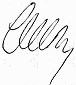 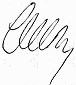 A G E N D A Public questions: The first ten minutes are available for members of the public to raise questions about and comment on items on the agenda.  Members of the public and press are welcome and encouraged to attend 57. 	Procedural matters 	57.1 	Apologies: To receive apologies for absence 	57.2 	Disclosure of Interests: To receive any disclosure by Members of any Disclosable Pecuniary Interests (DPIs) and / or other interests arising under the Code of Conduct 5.3       Minutes: Minutes of the Parish Council meeting held on 14th January 2020 to be agreed and signed as a true record. 	57.4      Matters Arising   	         58. 	County and District Councillors Reports 59. 	Parish Environment  	59.1 	 Councillors to raise any issues regarding the Parish and the environment.  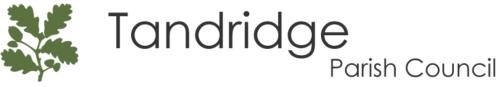 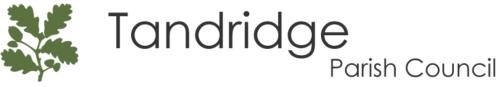 59.2       Tandridge Parish Council to receive an update on the Flagpole at Flagpole Green 59.3       Councillors to discuss any correspondence received from the Fete Committee regarding the                  electrical supply and the building which requires attention  59.4      Councillors to review the Risk Assessment/Asset Register/Wish list circulated to all on 16/01/2020Where there any items missed?Did anyone have any input for the ‘blanks’Action/outcomes to be taken on those items of ‘risk’ identified especially those in the Glebe Field and the Millennium FieldComments on the Asset Register suggestions and action to be takenOther suggestions for Handyman?Feedback to Councillors of the CIL Seminar attended by the Chair and Vice Chair of Tandridge Parish Council60.       Neighbourhood Plan              60.1      Councillors to receive a general update regarding the current situation.61. 	Planning  	54.1 	Planning applications received and for discussion by Councillors: 2020/162	      Old School House, Godstone Road, Oxted RH8 9NGProposal	       Erection of double open fronted timber garage with clay tiled pitched roof.Decision	       Not yet determined2020/133	      South Cottage, Tandridge Lane, Tandridge RH8 9NWProposal	       Erection of single storey rear extension.Decision	       Not yet determined62. 	Finance and Administration 	62.1 	To approve payments for December 2019              £279.28        Clerk Salary               £  15.03        Clerk Expenses  62.2.   Councillors to review and sign off bank reconciliation  62.3    Tandridge Parish Council to review quotes for new laptop purchase63. 	Information for Councillors (for noting or inclusion on future agenda) Date of Next Meetings: Parish Council Statutory meeting: Tuesday 3rd March 2020, 7.30pm 